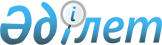 О внесении изменения в решение акима города Семей от 10 декабря 2019 года № 5 "Об образовании избирательных участков на территории города Семей"Решение акима города Семей области Абай от 13 января 2023 года № 1. Зарегистрировано Департаментом юстиции области Абай 13 января 2023 года № 2
      РЕШИЛ:
      1. Внести в решение акима города Семей от 10 декабря 2019 года № 5 "Об образовании избирательных участков на территории города Семей" (зарегистрировано в Реестре государственной регистрации нормативных правовых актов за № 6372) следующее изменение:
      приложение к указанному решению изложить в новой редакции согласно приложению к настоящему решению.
      2. Государственному учреждению "Аппарат акима города Семей области Абай" в установленном законодательством Республики Казахстан порядке обеспечить:
      1) государственную регистрацию настоящего решения в территориальном органе юстиции;
      2) размещение настоящего решения на интернет - ресурсе акимата города Семей после его официального опубликования.
      3. Контроль за исполнением настоящего решения возложить на руководителя аппарата акима города Семей.
      4. Настоящее решение вводится в действие по истечении десяти календарных дней после дня его первого официального опубликования. Избирательный участок № 1
      Местонахождение: Область Абай, город Семей, поселок Холодный ключ, улица Школьная, 42, здание коммунального государственного учреждения "Средняя общеобразовательная школа № 48" отдела образования города Семей управления образования области Абай.
       Границы: Область Абай, город Семей, поселок Холодный ключ, включая улицу Шульбинский заезд, улицу Лениногорская, обе стороны. Избирательный участок № 2
      Местонахождение: Область Абай, город Семей, улица Лебаева, 45 а, здание коммунального государственного учреждения "Средняя общеобразовательная школа № 21" отдела образования города Семей управления образования области Абай. 
      Границы: Область Абай, город Семей, улица 1 Лесотарная, дома 1-29, улица 2 Лесотарная, дома 1-25, улица Нижне-Ключевая, дома 1-25, улица Верхне-Ключевая, дома 1-7, улица 1 Жоламановка, дома 1-59, улица 2 Жоламановка, дома 1-64, улица 3 Жоламановка, дома 1-55, улица 4 Жоламановка, дома 1-76, улица 5 Жоламановка, дома 1-25, улица 6 Жоламановка, дома 1-27, улица 7 Жоламановка, дома 1-22, база мясокомбината, улица Рехтик, улица Шульбинская, дома 1-24, улица Карагандинская, дома 1-59, улица Бухтарминская, дома 1-33, улица Убинская, дома 1-11, улица Георгиевская, дома 1-33, переулок 7 Кирпичный, дома 1-53, переулок 8 Кирпичный, дома 1-31, улица 666 Километр. Избирательный участок № 3
      Местонахождение: Область Абай, город Семей, улица Лебаева, 45 а, здание коммунального государственного учреждения "Средняя общеобразовательная школа № 21" отдела образования города Семей управления образования области Абай. 
      Границы: Область Абай, город Семей, от улицы Лебаева вдоль главной железнодорожной линии Алматы - Семей до южной окраины города, включая все жилые дома по переулку 1 Кирпичный, дома 1-34, переулку 2 Кирпичный, дома 1-55, переулку 3 Кирпичный, дома 3-44, переулку 4 Кирпичный, дома 1-75, переулку 5 Кирпичный, дома 3-135, переулку 6 Кирпичный, дома 1-66 а, переулку 9 Кирпичный, дома 1-55, переулку 10 Кирпичный, дома 1-52, улица Кирпичный завод, дома 19-50, по улице 2 Кирпичный тупик, дома 2-10, по улице 3 Кирпичный тупик, дома 3-44, с выходом на улицу Лебаева, по улице Лебаева, дома 1-51, до главной железнодорожной линии Алматы - Семей. Избирательный участок № 4
      Местонахождение: Область Абай, город Семей, проспект Ауэзова, 85, здание коммунального государственного учреждения "Средняя общеобразовательная школа № 13" отдела образования города Семей управления образования области Абай. 
      Границы: Область Абай, город Семей, от проспекта Ауэзова вдоль железнодорожной линии до берега реки Иртыш, вдоль берега реки Иртыш до улицы Байгожиной, включая жилые дома по улице Байгожиной, до улицы Титова, по улице Титова, включая дома 144, 146, 148, 159 по улице Титова и дома 5, 7, 9, 11 по улице Пищевиков, до переулка Кабельный, по переулку Кабельный, с нечетной стороны, до проспекта Ауэзова, по проспекту Ауэзова, с нечетной стороны, до железнодорожного переезда, исключая два общежития бывшего СПТУ-6.       Избирательный участок № 5      
      Местонахождение: Область Абай, город Семей, улица Титова, 138, здание коммунального государственного учреждения "Средняя общеобразовательная школа № 41" отдела образования города Семей управления образования области Абай.
      Границы: Область Абай, город Семей, от улицы Сорокина по улице Титова, с четной стороны, включая общежитие производственного объединения "Транспорт" по улице Титова, 155 а, до улицы Байгожиной, по улице Байгожиной, исключая дома 144, 146, 148, 159 по улице Титова и дома 5, 7, 9, 11 по улице Пищевиков, до линии железной дороги Алматы - Семей, вдоль линии железной дороги до улицы Сорокина, по улице Сорокина, с нечетной стороны, до улицы Титова, включая 2-х квартирный жилой дом по улице 1 Околоток. Избирательный участок № 6
      Местонахождение: Область Абай, город Семей, проспект Ауэзова, 112, здание коммунального государственного учреждения "Средняя общеобразовательная школа № 42 с пришкольным интернатом" отдела образования города Семей управления образования области Абай.
       Границы: Область Абай, город Семей, от улицы Селевина по проспекту Ауэзова, дома 98-114 а, включая территорию бывшего троллейбусного парка, до улицы Уральский заезд, по улице Уральский заезд, с нечетной стороны, до улицы Селевина, по улице Селевина, дома 15, 15 а, до проспекта Ауэзова, включая частный сектор Болашак и Келешек.  Избирательный участок № 7
      Местонахождение: Область Абай, город Семей, улица Юности, 80, здание коммунального государственного учреждения "Средняя общеобразовательная школа № 19" отдела образования города Семей управления образования области Абай. 
      Границы: Область Абай, город Семей, жилой район Юность, дома 8, 25, 29, 31, 33, 33 а, 35, 39, 49, 69, 71, 75, 77, 79, включая дом 3 и общежитие 1/1 микрорайона Юность. Избирательный участок № 8
      Местонахождение: Область Абай, город Семей, улица Юности, 80, здание коммунального государственного учреждения "Средняя общеобразовательная школа № 19" отдела образования города Семей управления образования области Абай. 
      Границы: Область Абай, город Семей, жилой район Юность, дома 4, 7, 19 а, 37, 41, 43, 45, 47, 51, 55, 57, 59, 63, 65, 67, 73, включая дом 4/3 и общежитие 1/2 микрорайона Юность. Избирательный участок № 9
      Местонахождение: Область Абай, город Семей, улица Парковая, 1, здание коммунального государственного казенного предприятия "Колледж строительства" управления образования области Абай.
      Границы: Область Абай, город Семей, от территории автоколонны, исключая здание колледжа строительства, дом 10/1 по улице Юности, дома 37, 39, 41, 43 по улице Селевина, вдоль линии железной дороги по улице Аягузской до конца домостроений, включая все жилые дома по улице Аэропортовской, дома 6-180, жилые дома авиапредприятия и улиц Жас Алаш. Избирательный участок № 10
      Местонахождение: Область Абай, город Семей, улица Парковая, 1, здание коммунального государственного казенного предприятия "Колледж строительства" управления образования области Абай.
       Границы: Область Абай, город Семей, от здания колледжа строительства вдоль автоколонны до улицы Селевина, по улице Селевина, включая дома 34, 36, 37, 38, 39, 40, 41, 42, 43, 44, 46 до улицы Юности, по улице Юности, включая дома 1, 2 микрорайона Юность, до жилого района Юность, включая жилые дома 5, 19, 21, 23, 27, 53, 61 жилого района Юность, до здания колледжа строительства, включая дом 10/1 по улице Юность. Избирательный участок № 11
      Местонахождение: Область Абай, город Семей, микрорайон Ушактар, 1, здание коммунального государственного учреждения "Средняя общеобразовательная школа № 49" отдела образования города Семей управления образования области Абай
      Границы: Область Абай, город Семей, от улицы Селевина, по улице Рыкова, с нечетной стороны, до улицы Молодогвардейской, по улице Молодогвардейской, с нечетной стороны, до улицы Дружбы, по улице Дружбы, с нечетной стороны, до окраины поселка Комсомольский, вдоль окраины поселка Комсомольский до улицы Волгоградской, по улице Волгоградской, включая новый жилой массив Ушактар (в том числе одноэтажные 50 домов построенные по государственной программе), дома переулков Юности, до улицы Селевина, по улице Селевина, до улицы Рыкова, включая село Караколь, село Балта-Тарак. Избирательный участок № 12
      Местонахождение: Область Абай, город Семей, улица Молодогвардейская, 48, здание коммунального государственного учреждения "Средняя общеобразовательная школа № 33 имени Кайрата Рыскулбекова" отдела образования города Семей управления образования области Абай. 
      Границы: Область Абай, город Семей, от улицы Молодогвардейской по улице Янушкевича, с четной стороны, до улицы Автодорожной, по улице Автодорожной, с нечетной стороны, до улицы Молодогвардейской, по улице Молодогвардейской, с четной стороны, до улицы Янушкевича. Включая жилые дома улицы 18 Подстанция. Избирательный участок № 13
      Местонахождение: Область Абай, город Семей, улица Молодогвардейская, 48, здание коммунального государственного учреждения "Средняя общеобразовательная школа № 33 имени Кайрата Рыскулбекова" отдела образования города Семей управления образования области Абай. 
      Границы: Область Абай, город Семей, от улицы Янушкевича по улице Молодогвардейской, с четной стороны, до улицы Дружбы, по улице Дружбы, с четной стороны, до трассы Семей - Знаменка, вдоль трассы Семей – Знаменка до улицы Янушкевича, по улице Янушкевича, с нечетной стороны, до улицы Молодогвардейской.  Избирательный участок № 14
      Местонахождение: Область Абай, город Семей, улица Селевина, 24, здание коммунального государственного учреждения "Средняя общеобразовательная школа № 35" отдела образования города Семей управления образования области Абай. 
      Границы: Область Абай, город Семей, от улицы Селевина по улице Автодорожной, с нечетной стороны, до улицы Молодогвардейской, по улице Молодогвардейской, с нечетной стороны, до улицы Рыкова, по улице Рыкова, с четной стороны, до улицы Селевина, по улице Селевина, с четной стороны, исключая дома 34, 36, 38, 40, 42, 44, 46 по улице Селевина, до улицы Автодорожной, включая дома 116, 118, 120, 122, 124, 126, 128 по улице Титова, дома 31, 33 по улице Селевина, дом 50 по улице Сорокина. Избирательный участок № 15
      Местонахождение: Область Абай, город Семей, улица Селевина, 24, здание коммунального государственного учреждения "Средняя общеобразовательная школа № 35" отдела образования города Семей управления образования области Абай. 
      Границы: Область Абай, город Семей, от улицы Сорокина, по улице Титова, с нечетной стороны, далее по улице Бозтаева, до дома 79 по улице Кустанайской, исключая дом 79 по улице Кустанайской, до улицы Тарбагатайской, включая дом 61 по улице Тарбагатайской до улицы Уральский заезд, по улице Уральский заезд, с четной стороны, до улицы Сорокина, включая дома 36, 38, 40, 42, 44, 46 по улице Сорокина, до улицы Титова. Избирательный участок № 16
      Местонахождение: Область Абай, город Семей, улица Байтурсынова, 67, здание коммунального государственного учреждения "Средняя общеобразовательная школа № 20" отдела образования города Семей управления образования области Абай. 
      Границы: Область Абай, город Семей, от улицы Тарбагатайской, по улице Жибек жолы, четные дома 26-54, до улицы Внутриквартальной, по улице Внутриквартальной, четные дома 2-6, до переулка Байтурсынова, исключая дома 12, 14 по улице Селевина, по переулку Байтурсынова, с четной стороны, до улицы Сорокина, по улице Сорокина, с четной стороны, до проспекта Ауэзова, по проспекту Ауэзова, с нечетной стороны, исключая дома 41, 43, 47, 49 по проспекту Ауэзова, до улицы Тарбагатайской, по улице Тарбагатайской, с нечетной стороны, до улицы Жибек жолы, исключая жилые дома 46 по улице Байтурсынова и 50, 50 б, 50 в, по улице Утепбаева. Избирательный участок № 17
      Местонахождение: Область Абай, город Семей, улица Байтурсынова, 67 а, здание коммунального государственного казенного предприятия "Детская школа искусств" отдела образования города Семей управления образования области Абай.
      Границы: Область Абай, город Семей, от берега реки Иртыш по улице Тарбагатайской, с нечетной стороны, до улицы Жибек жолы, по улице Жибек жолы, дома 33-69, до улицы Внутриквартальной, по улице Внутриквартальной, нечетные дома 1-9, до переулка Байтурсынова, включая дома 12, 14 по улице Селевина, по переулку Байтурсынова, с нечетной стороны, до улицы Сорокина, по улице Сорокина, с нечетной стороны до проспекта Ауэзова, по проспекту Ауэзова, с нечетной стороны, включая дома 41, 43, 47, 49 по проспекту Ауэзова, до железнодорожного переезда, вдоль железнодорожной линии до берега реки Иртыш, вдоль берега реки Иртыш до улицы Тарбагатайской. Избирательный участок № 18
      Местонахождение: Область Абай, город Семей, улица Селевина, 12 б, здание корпуса № 2 коммунального государственного казенного предприятия "Дворец творчества детей и молодежи" отдела образования города Семей управления образования области Абай.
      Границы: Область Абай, город Семей, от улицы Безымянной по улице Берел, исключая дома 49, 59 по улице Берел до проспекта Ауэзова, по проспекту Ауэзова, с четной стороны, до улицы Селевина, по улице Селевина, четные дома 12, 16, 18, 20, 22, до улицы Безымянной, по улице Безымянной, с нечетной стороны, дома 21, 23, 27, до улицы Берел, включая все дома 410-го квартала, улицы Лермонтова, 54, 60, 60-1, 62, 64. Избирательный участок № 19
      Местонахождение: Область Абай, город Семей, помещение в здании по улице Байтурсынова, 29.
      Границы: Область Абай, город Семей, от берега реки Иртыш по улице Театральной, нечетные дома 5-25, включая жилой дом 18 15-го микрорайона до проспекта Ауэзова, по проспекту Ауэзова, включая жилые дома 15, 27 в 15-го микрорайона, до улицы Байтурсынова, по улице Байтурсынова, до улицы Тарбагатайской, включая жилые дома 44, 50, 50 б, 50 в, по улице Утепбаева, по улице Тарбагатайской, четные дома 4-20, до берега реки Иртыш. Избирательный участок № 20
      Местонахождение: Область Абай, город Семей, улица Байтурсынова, 38, здание коммунального государственного учреждения "Многопрофильная гимназия № 5 имени Шакарима" отдела образования города Семей управления образования области Абай.
      Границы: Область Абай, город Семей, от линии железной дороги Алматы - Семей по улице Берел, обе стороны, включая дома 75 по улице Бозтаева и 77, 79 по улице Кустанайской, дома 49, 59, по улице Берел, до проспекта Ауэзова, от проспекта Ауэзова по улице Лермонтова до улицы Байтурсынова, включая жилой дом 46 по улице Байтурсынова, по улице Байтурсынова, нечетные дома 29, 31, до улицы Баздырева, по улице Баздырева до улицы Жанасемейской, по улице Жанасемейской, четные дома 42, 44, включая нечетный жилой дом 31 б, до улицы Театральной, по улице Театральной, нечетные дома 37, 41, до улицы Безымянной, по улице Безымянной, с нечетной стороны, до линии железной дороги, вдоль линии железной дороги до улицы Лермонтова, исключая жилой дом 61 а по улице Бозтаева, два жилых дома по проспекту Ауэзова, 42 и по улице Лермонтова, 54, жилые дома 2 и 4 по улице Безымянной. Избирательный участок № 21
      Местонахождение: Область Абай, город Семей, улица Байтурсынова, 38, здание коммунального государственного учреждения "Многопрофильная гимназия № 5 имени Шакарима" отдела образования города Семей управления образования области Абай.
      Границы: Область Абай, город Семей, от берега реки Иртыш по улице Иртышской, нечетные дома 3-13, исключая жилой дом по улице Бозтаева, 17, до улицы Победы, от улицы Победы до улицы Жанасемейской, по улице Жанасемейской, по нечетной стороне, исключая дом 31 б, до улицы Театральной, по улице Театральной, четные дома 2, 2 а, 4, 6, включая жилой дом 38 по улице Байтурсынова до берега реки Иртыш, исключая жилой дом 18 15-го микрорайона, вдоль берега реки Иртыш до улицы Иртышской. Избирательный участок № 22
      Местонахождение: Область Абай, город Семей, проспект Ауэзова, 17, здание коммунального государственного учреждения "Средняя общеобразовательная школа № 27" отдела образования города Семей управления образования области Абай. 
      Границы: Область Абай, город Семей, жилые дома 59, 61 "а" по улице Бозтаева, жилые дома 5 а, 5 б, 8, 10, 12 по улице Островского, жилые дома 6, 8, 10, 11, 13, 15, 17, 19, 21, 40 а, 40 б, по улице Узбекской, дома 40 в, 40 г, 40 д, 40 е, 40 ж, по улице Бозтаева, включая жилые дома 2, 4 по улице Безымянной, дом 31 е, по улице Жанасемейской. Избирательный участок № 23
      Местонахождение: Область Абай, город Семей, улица Утепбаева, 37 а, здание коммунального государственного учреждения "Средняя общеобразовательная школа № 30" отдела образования города Семей управления образования области Абай.
      Границы: Область Абай, город Семей, от проспекта Ауэзова по улице Первомайской, нечетные дома 37 а-39, до улицы Байтурсынова, по улице Байтурсынова, исключая дома 1 а, по улице Байтурсынова и 41 по улице Первомайской, до улицы Пожарной, по улице Пожарной до улицы Утепбаева, включая жилой дом по улице Утепбаева, 4, до улицы Победы, по улице Победы, четные дома 4-14, до берега реки Иртыш, вдоль берега реки Иртыш до улицы Первомайской, по улице Первомайской, нечетные дома 9-19, до улицы Богембайулы, по улице Богембайулы, нечетные дома 11, 35, 41, 43, до улицы Крестьянской, по четной стороне улицы Крестьянской, исключая жилой дом 40 по улице Богембайулы, общежитие Семейского узла телекоммуникаций, жилой дом по улице Затаевича, 31, до проспекта Ауэзова, по проспекту Ауэзова до улицы Первомайской. Избирательный участок № 24
      Местонахождение: Область Абай, город Семей, 15 микрорайон, улица Богембайулы, 38 а, здание коммунального государственного учреждения "Средняя общеобразовательная школа-лицей № 7" отдела образования города Семей управления образования области Абай. 
       Границы: Область Абай, город Семей, от проспекта Ауэзова по улице Танирбергенова, исключая жилые дома по улице Танирбергенова, 25 и проспекту Ауэзова, 3, до улицы Богембайулы, по улице Богембайулы, четные дома 30-38, до улицы Крестьянской, по улице Крестьянской, включая жилой дом по улице Богембайулы, 40, общежитие Семейского узла телекоммуникаций и жилой дом по улице Затаевича, 31, до проспекта Ауэзова, по проспекту Ауэзова, включая дом 37, до улицы Танирбергенова. Избирательный участок № 25
      Местонахождение: Область Абай, город Семей, улица Затаевича, 4, здание корпуса коммунального государственного казенного предприятия "Высший колледж геодезии и картографии" управления образования области Абай.
      Границы: Область Абай, город Семей, от линии железной дороги Алматы - Семей по улице Первомайской до улицы Байтурсынова, по улице Байтурсынова, включая дом 1 "а" по улице Байтурсынова и дом 41 по улице Первомайской, до улицы Пожарной, по улице Пожарной до улицы Утепбаева, по улице Утепбаева до улицы Победы, по улице Победы, дома 16, 18, 20, включая жилой дом по улице Бозтаева, 17, до линии железной дороги Алматы - Семей, вдоль линии железной дороги до улицы Первомайской. Избирательный участок № 26
      Местонахождение: Область Абай, город Семей, улица Заря, 42, здание коммунального государственного казенного предприятия "Высший колледж геодезии и картографии" управления образования области Абай. 
      Границы: Область Абай, город Семей, от берега реки Иртыш по улице Первомайской, четные дома 14, 16, до улицы Богембайулы, по улице Богембайулы, нечетные дома 21-25, до улицы Танирбергенова, по улице Танирбергенова, до проспекта Ауэзова, включая жилой дом по улице Танирбергенова, 25 и проспекту Ауэзова, 3, по проспекту Ауэзова, четные дома 4, 4 а, до улицы Первомайской, по улице Первомайской, четные дома 24 а, 28, 28 б, дом 30 а, по улице Бозтаева, до линии железной дороги Алматы - Семей, вдоль линии железной дороги до берега реки Иртыш, вдоль берега реки Иртыш до улицы Первомайской. Избирательный участок № 27
      Местонахождение: Область Абай, город Семей, улица Карменова, 11 в, здание коммунального государственного казенного предприятия "Геологоразведочный колледж".
      Границы: Область Абай, город Семей, от улицы Первомайской вдоль линии железной дороги Алматы - Семей до улицы Селевина, от улицы Селевина по улице Автодорожной, с нечетной стороны, до улицы Рыскулова, по улице Рыскулова, с нечетной стороны, до улицы Первомайской, исключая дома по улицам Рыскулова, 87 и Первомайская, 79, по улице Первомайской, с нечетной стороны, до линии железной дороги Алматы – Семей. Избирательный участок № 28
      Местонахождение: Область Абай, город Семей, улица Карменова, 11 в, здание коммунального государственного казенного предприятия "Геологоразведочный колледж".
      Границы: Область Абай, город Семей, от улицы Рыскулова по улице Кашаубаева, с нечетной стороны, до улицы Карменова, по улице Карменова, с четной стороны, до улицы 2-й Школьной, по улице 2-й Школьной, с нечетной стороны, до улицы Стаханова, по улице Стаханова, с четной стороны, до улицы Первомайской, по улице Первомайской, с четной стороны, до улицы Рыскулова, включая дома по улицам Рыскулова, 87 и Первомайская, 79, по улице Рыскулова, обе стороны, до улицы Кашаубаева, включая дома по улице Рыскулова, с четной стороны, до улицы Глинки. Избирательный участок № 29
      Местонахождение: Область Абай, город Семей, улица Докучаева, 57, здание коммунального государственного учреждения "Средняя общеобразовательная школа № 32" отдела образования города Семей управления образования области Абай.
      Границы: Область Абай, город Семей, от линии железной дороги Алматы - Семей по улице Первомайской, с четной стороны, до улицы Стаханова, по улице Стаханова, с нечетной стороны, до улицы 2-я Школьная, по улице 2-ой Школьной, с четной стороны, до улицы Карменова, по улице Карменова, с нечетной стороны, до улицы Кашаубаева, по улице Кашаубаева, с нечетной стороны, до улицы 2-й Школьной, включая дом 1 б, по улице Бозтаева, дома 2, 2 а, по улице Кашаубаева, дом 53, по улице Карменова, по улице 2-й Школьной, с нечетной стороны, до линии железной дороги, вдоль линии железной дороги до улицы Первомайской. Избирательный участок № 30
      Местонахождение: Область Абай, город Семей, улица Карменова, 47 а, здание коммунального государственного учреждения "Средняя общеобразовательная школа № 10" отдела образования города Семей управления образования области Абай. 
      Границы: Область Абай, город Семей, от улицы Рыскулова, по улицы Спартака, с нечетной стороны, до улицы Галето, по улице Галето, с нечетной стороны, до улицы Докучаева, по улице Докучаева, с четной стороны, до улицы Турксибской, исключая дома 49, 51, 53, 69, 71, 73, 74, 75, 77, 78, 80 по улице Турксибской, до улицы 2-ой Школьной, включая дома 22, 24 по улице Каркаралинской, дома 68, 70 по улице Народной, дома 79, 85 по улице Турксибской, по улице 2-ой Школьной, с четной стороны, до улицы Кашаубаева, по улице Кашаубаева, с четной стороны, до улицы Рыскулова, исключая дом 1 б, по улице Бозтаева, дома 2, 2 а, по улице Кашаубаева, дом 53, по улице Карменова, по улице Рыскулова, с нечетной стороны, до улицы Спартака. Избирательный участок № 31
      Местонахождение: Область Абай, город Семей, улица Глинки, 20, здание коммунального государственного учреждения "Средняя общеобразовательная школа-лицей № 22" отдела образования города Семей управления образования области Абай.
      Границы: Область Абай, город Семей, от берега реки Иртыш вдоль линии железной дороги Алматы - Семей до улицы Глинки, по улице Глинки, с четной стороны, до улицы Карменова, включая дома 3, 9 по улице Карменова, до улицы Физкультурной, по улице Физкультурной до улицы Докучаева, включая дома 1-5 а, 1 а, по улице Докучаева и переулки Жастар 1, 2, 3 до берега реки Иртыш, вдоль берега реки Иртыш до линии железной дороги. Избирательный участок № 32
      Местонахождение: Область Абай, город Семей, улица Глинки, 20 а, здание учебного корпуса № 1 некоммерческого акционерного общества "Университет имени Шакарима города Семей".
      Границы: Область Абай, город Семей, от улицы Рахимова по улице Галето, дома 32- 44, до улицы Спартака, по улице Спартака, с нечетной стороны, до улицы Глинки, по улице Глинки дома 41-57, включая дома 22, 24, 26, 30, 32, 34, 46 а, 54 а, по улице Глинки, до улицы Рахимова, по улице Рахимова, с четной стороны, до улицы Галето, включая общежития 2, 2 а некоммерческого акционерного общества "Университет имени Шакарима города Семей". Избирательный участок № 33
      Местонахождение: Область Абай, город Семей, улица Физкультурная, 4, здание учебного корпуса № 9 некоммерческого акционерного общества "Университет имени Шакарима города Семей".
      Границы: Область Абай, город Семей, от улицы Карменова по улице Глинки, с четной стороны, исключая дома 22, 24, 26, 30, 32, 34, 46 а, 54 а, по улице Глинки, до улицы Спартака, по улице Спартака, с нечетной сторны, до улицы Би Боранбая, включая дома 11, 13 а, по улице Синицына, по улице Би Боранбая, с нечетной стороны, до улицы Докучаева, по улице Докучаева, с четной стороны, исключая дом 1 а, по улице Докучаева и переулки Жастар 1, 2, 3 до улицы Физкультурной, исключая дома 2, 2 а, 17, 19 по улице Физкультурной, до улицы Карменова, исключая дома 3, 9 по улице Карменова, до улицы Глинки. Избирательный участок № 34
      Местонахождение: Область Абай, город Семей, улица Физкультурная, 11, здание коммунального государственного учреждения "Средняя общеобразовательная школа № 39 имени Алихана Бокейхана" отдела образования города Семей управления образования области Абай.
      Границы: Область Абай, город Семей, от улицы Галето по улице Рахимова дом 37, до улицы Глинки, по улице Глинки дома 9 а-35, до линии железной дороги, вдоль линии железной дороги до улицы Турксибской, включая дома 49, 51, 53, 69, 71, 73, 74, 75, 76, 77, 78, 80 по улице Турксибской, до улицы Докучаева, по улице Докучаева, с нечетной стороны, до улицы Галето, по улице Галето дома 22-30, до улицы Рахимова, включая дом 33 по улице Народной и дома 37-45 по улице Докучаева. Избирательный участок № 35
      Местонахождение: Область Абай, город Семей, улица Физкультурная, 11, здание коммунального государственного учреждения "Средняя общеобразовательная школа № 39 имени Алихана Бокейхана" отдела образования города Семей управления образования области Абай.
      Границы: Область Абай, город Семей, от улицы Спартака по улице Рыскулова до улицы Глинки, от улицы Глинки, по переулку Тихий, дома 1-8, до улицы Би Боранбая, по улице Би Боранбая, с нечетной стороны, до улицы Рыскулова, по улице Рыскулова, с четной стороны, включая дом 15 по улице Рыскулова, до улицы Физкультурной, по улице Физкультурной, с нечетной стороны, включая дома 16, 17, 19 по улице Физкультурной, до улицы Спартака, по улице Спартака, дома 14-36, до улицы Рыскулова.  Избирательный участок № 36
      Местонахождение: Область Абай, город Семей, улица Синицына, 6, здание учреждения "Колледж "Семей".
      Границы: Область Абай, город Семей, от улицы Би Боранбая по улице Спартака, с четной стороны, до улицы Физкультурной, по улице Физкультурной, с четной стороны, исключая дом 16 по улице Физкультурной, до улицы Рыскулова, по улице Рыскулова, с нечетной стороны, исключая дом 15 по улице Рыскулова, до улицы Би Боранбая, по улице Би Боранбая, с нечетной стороны, до улицы Спартака. Избирательный участок № 37
      Местонахождение: Область Абай, город Семей, улица Спартака, 1, здание коммунального государственного учреждения "Средняя общеобразовательная школа № 11" отдела образования города Семей управления образования области Абай.
      Границы: Область Абай, город Семей, от улицы Береговой по улице Щорса, с нечетной стороны, до набережной реки Иртыш, по набережные реки Иртыш до переука 1 Щорса, вдоль переулка 1 Щорса до улицы Щорса, по улице Щорса, с нечетной стороны, до улицы Строительной, по улице Строительной, с нечетной стороны, до улицы Береговой, по улице Береговой, с четной стороны, до улицы Щорса. Избирательный участок № 38
      Местонахождение: Область Абай, город Семей, улица Спартака, 1, здание коммунального государственного учреждения "Средняя общеобразовательная школа № 11" отдела образования города Семей управления образования области Абай.
      Границы: Область Абай, город Семей, от берега реки Иртыш по улице Докучаева до улицы Би Боранбая, по улице Би Боранбая, с нечетной стороны, до улицы Строительной, по улице Строительной, с нечетной стороны, до улицы Береговой, по улице Береговой, с нечетной стороны, до улицы Щорса, по улице Щорса, с четной стороны, до набережной реки Иртыш, по набережной реки Иртыш до улицы Докучаева. Избирательный участок № 39
      Местонахождение: Область Абай, город Семей, улица Шалкар посҰлка Степной, зд. 1, здание коммунального государственного учреждения "Средняя общеобразовательная школа № 46" отдела образования города Семей управления образования области Абай.
      Границы: Область Абай, город Семей, жилой район Степной, общежития и жилые дома вдоль автодороги, ведущей в жилой район Степной до автозаправочной станции "Западная", общежитие акционерного производственного объединения "Казахстанкабель" по улице Би Боранбая, 89. Избирательный участок № 40
      Местонахождение: Область Абай, город Семей, поселок Бобровка, улица 2 переулок, 71, корпус здания коммунального государственного учреждения "Средняя общеобразовательная школа № 44" отдела образования города Семей управления образования области Абай.
      Границы: Область Абай, город Семей, поселок Бобровка, дачный массив Мурат 1. Избирательный участок № 41
      Местонахождение: Область Абай, город Семей, поселок Бобровка, улица Строительная, 8, здание коммунального государственного учреждения "Средняя общеобразовательная школа № 44" отдела образования города Семей управления образования области Абай.
      Границы: Область Абай, город Семей, дачные массивы Бобровка 1, 2, 3, 4, 5, 6. Избирательный участок № 42
      Местонахождение: Область Абай, город Семей, поселок Бобровка, улица Строительная, 8, здание коммунального государственного учреждения "Средняя общеобразовательная школа № 44" отдела образования города Семей управления образования области Абай.
      Границы: Область Абай, город Семей, дачные массивы Мурат 2, 3, 4, 5, 6. Избирательный участок № 43
      Местонахождение: Область Абай, город Семей, улица Сатпаева, 218, здание коммунального государственного учреждения "Средняя общеобразовательная школа № 2 имени Каныша Сатпаева" отдела образования города Семей управления образования области Абай.
      Границы: Область Абай, город Семей, от улицы 11 Загородней, с четной стороны, по улице Аккульской, обе стороны, до плоскогорья, по плоскогорью, включая Контрольный кордон, очистные сооружения по улицы Сатпаева, здание по улице Сатпаева, 203, до берега реки Иртыш, вдоль берега реки Иртыш до улицы Аккульской. Избирательный участок № 44
      Местонахождение: Область Абай, город Семей, улица Сатпаева, 218, здание коммунального государственного учреждения "Средняя общеобразовательная школа № 2 имени Каныша Сатпаева" отдела образования города Семей управления образования области Абай.
      Границы: Область Абай, город Семей, от берега реки Иртыш, по нечетной стороне переулка Мирный, включая дом 186 по улице Сатпаева, до улицы Подхозной, по улице Подхозной, дома 2-12, включая все дома по улице Арычной, до плоскогорья, по плоскогорью, включая все жилые дома по улице Макаренко, улице 2 Аккульской, обе стороны, до улицы 11 Загородней, по улице 11 Загородней, с нечетной стороны, до берега реки Иртыш, вдоль берега реки Иртыш до переулка Мирный. Избирательный участок № 45
      Местонахождение: Область Абай, город Семей, 1 микрорайон, 15 а, здание коммунального государственного учреждения "Средняя общеобразовательная школа № 26" отдела образования города Семей управления образования области Абай.
      Границы: Область Абай, город Семей, дома 15, 16, 17, 18, 19 1-го микрорайона, 85, 87, 89, 91 по улице Сатпаева, 6, 7 по улице Кожкомбинат.  Избирательный участок № 46
      Местонахождение: Область Абай, город Семей, 1 микрорайон, 15 а, здание коммунального государственного учреждения "Средняя общеобразовательная школа № 26" отдела образования города Семей управления образования области Абай.
      Границы: Область Абай, город Семей, от берега реки Иртыш по 3-му ключу до плоскогорья, исключая Нижнюю пристань, по плоскогорью, включая весь жилой массив 1-го микрорайона до переулка Мирный, по переулку Мирный, исключая его, до берега реки Иртыш, вдоль берега реки Иртыш до 3-го ключа, исключая дома 165, 15, 16, 17, 18, 19 1-го микрорайона и жилые дома по улице Подхозной и улице Арычной, жилые дома у магазина "Парус". Избирательный участок № 47
      Местонахождение: Область Абай, город Семей, улица Павлодарская, 135, здание коммунального государственного учреждения "Средняя общеобразовательная школа № 18" отдела образования города Семей управления образования области Абай. 
      Границы: Область Абай, город Семей, от нефтебазы по переулку Клубный вдоль берега реки Иртыш, исключая дома 85, 87, 89, 91 по улице Сатпаева, до 3-го ключа, по 3-му ключу до плоскогорья, по плоскогорью до улицы Потанина, по улице Потанина до 2-го ключа, по 2-му ключу до улицы Сатпаева, по улице Сатпаева, включая четные дома 102-156 и нечетные дома 39-91, до переулка Клубный, по переулку Клубный, с нечетной стороны, до нефтебазы, исключая дома 6, 7 по улице Кожкомбинат. Избирательный участок № 48
      Местонахождение: Область Абай, город Семей, помещение в здании по улице 2 Водная, 9 а. 
      Границы: Область Абай, город Семей, от здания по улице Шугаева, 153, включая улицу Ключевую полностью, до улицы Садовой, по улице Сатпаева, с четной стороны, дома 6-100, включая дома 3, 5, 5 а, 5 б, 7, 12 по улице Шлеева, до 2-ключа, по 2-му ключу до плоскогорья, по улице Коломенской, до территории здания по улице Шугаева, 153. Избирательный участок № 49
      Местонахождение: Область Абай, город Семей, улица Сатпаева, 15, здание Семейского филиала Республиканского коммунального казенного предприятия "Қазақстан су жолдары" Комитета транспорта Министерства по инвестициям и развитию Республики Казахстан.
      Границы: Область Абай, город Семей, от здания по улице Дачная, 1 а, по берегу реки Иртыш до переулка Клубный, по переулку Клубный, по четной стороне, включая улицу Проточную, до улицы Сатпаева, по улице Сатпаева, с нечетной стороны, исключая дома 3, 5, 5 а, 5 б, 7, 12 по улице Шлеева, до улицы Садовой, по улице Садовой до 1-го ключа, по 1-му ключу, включая дома улицы Дачная, до улицы 3 Лодочной, вниз до здания по улице Дачная, 1 а. Избирательный участок № 50
      Местонахождение: Область Абай, город Семей, улица Кутжанова, 1, здание коммунального государственного учреждения "Средняя общеобразовательная школа № 29 "Пальмира" отдела образования города Семей управления образования области Абай.
      Границы: Область Абай, город Семей, от улицы Шугаева по улице Кутжанова, с нечетной стороны, до улицы Гагарина, от улицы Гагарина по улице 3 Лодочная, до железнодорожного переезда, вдоль железнодорожного переезда до улицы Гагарина, по улице Гагарина до пересечения с улицей Шугаева, по улице Шугаева, дома 143-145, до улицы Кутжанова, исключая дома 35-го квартала 3, 4, 5, 5 а, 6, 17, 18, 23, 24, 25, жилой дом по улице Гагарина, 218. Избирательный участок № 51
      Местонахождение: Область Абай, город Семей, улица Кутжанова, 1, здание коммунального государственного учреждения "Средняя общеобразовательная школа № 29 "Пальмира" отдела образования города Семей управления образования области Абай.
      Границы: Область Абай, город Семей, 35-й квартал, дома: 3, 4, 5, 5 а, 6, 17, 18, 23, 24, 25, 96-квартирный дом по улице Гагарина, 218, дом по улице Шугаева 162 а, общежитие пожарной части. Избирательный участок № 52
      Местонахождение: Область Абай, город Семей, улица Кабанбай батыра, 115, здание акционерного общества "Национальный центр государственной научно-технической экспертизы".
      Границы: Область Абай, город Семей, от улицы Каржаубайулы по улице Шугаева, с четной стороны, до автобусного парка № 1, вдоль автобусного парка № 1 до линии железной дороги, вдоль линии железной дороги до улицы Каржаубайулы, по улице Каржаубайулы, с нечетной стороны, до улицы Шугаева.  Избирательный участок № 53
      Местонахождение: Область Абай, город Семей, улица Кашаганова, 1, здание спортивного комплекса некоммерческого акционерного общества "Университет имени Шакарима города Семей".
      Границы: Область Абай, город Семей, от подвесного моста по улице Подгорной, с четной стороны, до улицы 3 Лодочной, по улице 3 Лодочной, до улицы Гагарина, до угла инфекционной больницы, по улице Гагарина, с нечетной стороны, до подвесного моста, до улицы Подгорной.  Избирательный участок № 54
      Местонахождение: Область Абай, город Семей, улица Кашаганова, 2, здание учебного корпуса № 3 некоммерческого акционерного общества "Университет имени Шакарима города Семей".
      Границы: Область Абай, город Семей, от подвесного моста по улице Подгорной, с нечетной стороны, до улицы 3 Лодочной, до берега реки Иртыш, вдоль берега реки Иртыш до подвесного моста, вдоль подвесного моста, до улицы Подгорной. Избирательный участок № 55
      Местонахождение: Область Абай, город Семей, улица Каржаубайулы, 61, здание учреждения "Медицинский колледж "Семей".
      Границы: Область Абай, город Семей, от улицы Шугаева по улице Кутжанова, дома 2-8, 36, до улицы Дулатова, по улице Дулатова, дома 278-318, до улицы 8 Марта, по улице 8 Марта, с нечетной стороны, до улицы Найманбаева, исключая два общежития по улице Дулатова, 282 и улице Мамай батыра, 77, по улице Найманбаева, с нечетной стороны, до улицы Каржаубайулы, по улице Каржаубайулы, дома 75-105, до улицы Шугаева, по улице Шугаева, с нечетной стороны, до улицы Кутжанова. Избирательный участок № 56
      Местонахождение: Область Абай, город Семей, улица Кашаганова, 26, здание коммунального государственного учреждения "Средняя общеобразовательная школа № 17" отдела образования города Семей управления образования области Абай.
      Границы: Область Абай, город Семей, от реки Иртыш вдоль железнодорожной линии Алматы - Семей до улицы Гагарина, по улице Гагарина, с нечетной стороны, до улицы 8 Марта, по улице 8 Марта, с четной стороны, до улицы Абая, далее до подвесного моста, вдоль подвесного моста до берега реки Иртыш, вдоль берега реки Иртыш до главной железнодорожной линии Алматы - Семей. Избирательный участок № 57
      Местонахождение: Область Абай, город Семей, улица Дулатова, 278, здание коммунального государственного учреждения "Средняя общеобразовательная школа № 40" отдела образования города Семей управления образования области Абай.
      Границы: Область Абай, город Семей, от пересечения улицы Найманбаева, улицы Дулатова, улицы Кутжанова, по улице Дулатова, дома 217-273, до улицы 8 Марта, по улице 8 Марта, дома 5-59, до улицы Абая, по улице Абая, с четной стороны, до улицы Нурбаева, по улице Нурбаева, дома 18-24, до улицы Гагарина, по улице Гагарина, дома 230-252, до инфекционной больницы, включая еҰ, до пересечения с улицей Кутжанова, улицы Дулатова, улицы Найманбаева, включая два общежития по улице Дулатова, 282 и улице Мамай батыра, 77. Избирательный участок № 58
      Местонахождение: Область Абай, город Семей, улица Ч. Валиханова, 150, здание коммунального государственного казенного предприятия "Педагогический колледж им. М. О. Ауэзова" управления образования области Абай.
      Границы: Область Абай, город Семей, от улицы Гагарина вдоль линии железнодорожного полотна до улицы Жамакаева, по улице Жамакаева, дома 121-153, включая общежитие по улице Жамакаева, 153, и четные дома 142-146, до улицы Мамай батыра, по улице Мамай батыра, дома 90, 92, до улицы Кабанбай батыра, по улице Кабанбай батыра, дома 86-120, до улицы Елемесова, по улице Елемесова, дома 42-90, до улицы Дулатова, по улице Дулатова, дома 191-215, до улицы 8 Марта, по улице 8 Марта, дома 34-56, до улицы Гагарина, по улице Гагарина, дома 170-188, до железнодорожного полотна. Избирательный участок № 59
      Местонахождение: Область Абай, город Семей, улица Мамай батыра, 81, здание учреждения "Колледж агробизнеса и экономики Казпотребсоюза".
      Границы: Область Абай, город Семей, от улицы Дулатова по улице 8 Марта, дома 60-76, до улицы Найманбаева, по улице Найманбаева, дома 206-224, до улицы Нурбаева, по улице Нурбаева, дома 68-84, до улицы Ч. Валиханова, по улице Ч. Валиханова, дома 243-255, до улицы Мамай батыра, по улице Мамай батыра, включая дома 78, 80, 82, 84, 86, до улицы Кабанбай батыра, по улице Кабанбай батыра, дома 71-87, до улицы Елемесова, по улице Елемесова, дома 73-129, до улицы Дулатова, по улице Дулатова, с четной стороны, до улицы 8 Марта. Избирательный участок № 60
      Местонахождение: Область Абай, город Семей, улица Пархоменко, 76, здание коммунального государственного учреждения "Средняя общеобразовательная школа № 3" отдела образования города Семей управления образования области Абай.
       Границы: Область Абай, город Семей, от линии железной дороги по улице Каржаубайулы, с четной стороны, до улицы Найманбаева, по улице Найманбаева, дома 226-228, до улицы Нурбаева, по улице Нурбаева, дома 75-93, до улицы Ч. Валиханова, по улице Ч. Валиханова, 178, до улицы Мамай батыра, по улице Мамай батыра, дома 99 а -133 а, до линии железной дороги, по линии железной дороги, до улицы Каржаубайулы. Избирательный участок № 61
      Местонахождение: Область Абай, город Семей, улица Дастенова, 25, здание коммунального государственного учреждения "Средняя общеобразовательная школа-комплекс художественно-эстетического образования и воспитания № 8" отдела образования города Семей управления образования области Абай.
      Границы: Область Абай, город Семей, от улицы Трусова по улице Каржаубайулы до линии железной дороги, вдоль линии железной дороги до улицы Кабылбаева, по улице Кабылбаева, 342 квартал дома 1-19, до улицы Дастенова, по улице Дастенова до улицы Трусова, по улице Трусова, с нечетной стороны, до улицы Каржаубайулы, включая дом по улице Дастенова, 28, и дом 144 по улице Трусова. Избирательный участок № 62
      Местонахождение: Область Абай, город Семей, улица Дастенова, 49, здание коммунального государственного учреждения "Средняя общеобразовательная школа № 9" отдела образования города Семей управления образования области Абай. 
      Границы: Область Абай, город Семей, от улицы Джангильдина по улице Красный Пильщик, с четной стороны, до улицы Кабылбаева, по улице Кабылбаева, жилые дома 1-18 343-го квартала, до улицы Дастенова, по улице Дастенова, дома 29 - 71 а, до улицы Сеченова, по улице Сеченова до улицы Джангильдина, по улице Джангильдина, с нечетной стороны, до улицы Красный Пильщик. Избирательный участок № 63
      Местонахождение: Область Абай, город Семей, улица Дастенова, 29, здание корпуса № 3 коммунального государственного казҰнного предприятия "Электротехнический колледж" управления образования области Абай.
      Границы: Область Абай, город Семей, от улицы Трусова по улице Дастенова, дома 22-88, до улицы Папанина, по улице Папанина, дома 21-71, до улицы Пархоменко, по улице Пархоменко, дома 93-159, до улицы Трусова, по улице Трусова, дома 140-146, до улицы Дастенова, исключая дом по улице Дастенова, 28, и дом 144 по улице Трусова. Избирательный участок № 64
      Местонахождение: Область Абай, город Семей, помещение в здании по улице Бегалина, 6.
      Границы: Область Абай, город Семей, от главной железнодорожной линии Алматы - Семей по улице Кренкеля, дома 1 а-13, до улицы Пархоменко, по улице Пархоменко, дома 179-197 до улицы Ардагерлер, по улице Ардагерлер, дома 37-49, до улицы Каржаубайулы, по улице Каржаубайулы, дома 224-252, до улицы Папанина, по улице Папанина, дома 20-34, до улицы Пархоменко, по улице Пархоменко, дома 102-160, до главной железнодорожной линии Алматы - Семей, вдоль главной железнодорожной линии до улицы Кренкеля. Избирательный участок № 65
      Местонахождение: Область Абай, город Семей, улица Шугаева, 159, здание учебного корпуса № 8 некоммерческого акционерного общества "Университет имени Шакарима города Семей".
      Границы: Область Абай, город Семей, от улицы Джангильдина по улице Красный Пильщик до улицы Кабылбаева, по улице Кабылбаева, четная сторона, до железнодорожной линии, идущей на акционерное общество "Силикат", вдоль железнодорожной линии, включая здания по улице Шугаева, 153, 153 а, телецентр, промышленные территории, малосемейное общежитие, четыре 9-этажных жилых дома и поселок акционерного общества "Силикат", дома 1-21, до улицы Джангильдина, по улице Джангильдина до улицы Красный Пильщик, включая дома 155-172 по улице Шугаева. Избирательный участок № 66
      Местонахождение: Область Абай, город Семей, микрорайон Карагайлы, 39, здание культурно-спортивного комплекса "Арена".
      Границы: Область Абай, город Семей, микрорайон Карагайлы, массив Орленок.  Избирательный участок № 67
      Местонахождение: Область Абай, город Семей, улица Жанатайулы, 130, здание коммунального государственного учреждения "Средняя общеобразовательная школа № 25" отдела образования города Семей управления образования области Абай. 
      Границы: Область Абай, город Семей, от главной железнодорожной линии Алматы - Семей по улице Кренкеля, дома 2-12, до улицы Пархоменко, по улице Пархоменко, дома 180-298, до территории здания по улице Каржаубайулы, 320, от территории здания по улице Каржаубайулы, 320 до железнодорожной линии, вдоль железнодорожной линии до улицы Кренкеля. Избирательный участок № 68
      Местонахождение: Область Абай, город Семей, улица Сеченова, 5 а, здание общежития № 2 некоммерческого акционерного общества "Медицинский университет Семей".
      Границы: Область Абай, город Семей, от улицы Пархоменко по улице Ардагерлер, дома 30-44, до кладбища, вдоль кладбища по северной окраине города до АТП-3, включая АТП-3, малосемейное общежитие комбайно-ремонтного завода, по улице Папанина, 36, общежития медицинского университета по улице Сеченова, 5, 5 а, жилые дома 7, 7 а, по улице Сеченова, от АТП-3 по улице Пархоменко, дома 199-299, до улицы Ардагерлер. Избирательный участок № 69
      Местонахождение: Область Абай, город Семей, помещение в здании по улице Каржаубайулы, 320.
      Границы: Область Абай, город Семей, от железнодорожной линии, идущей в город Новосибирск, по улице Мичурина до улицы Переездной, по улице Переездной, с нечетной стороны, до улицы Донентаева, по улице Донентаева, с нечетной стороны, до улицы Кордонной, по улице Кордонной, с четной стороны, до улицы Каржаубайулы, по улице Каржаубайулы, включая дома 320/1, 320/2, 320/3, 251, 253, 259, 259 а, 259 б, до территории здания по улице Каржаубайулы, 320, от территории здания по улице Каржаубайулы, 320, до железнодорожной ветки, идущей в город Новосибирск, включая общежитие СМП-725. Избирательный участок № 70
      Местонахождение: Область Абай, город Семей, улица Каржаубайулы, 255, здание коммунального государственного учреждения "Средняя общеобразовательная школа № 15" отдела образования города Семей управления образования области Абай. 
      Границы: Область Абай, город Семей, поселок Энергетик, включая жилые дома по переулку Каржаубайулы, по улице 1, 2, 3, Каржаубайулы, улице Байшешек, улице Орманды, улице Шалкар, улице Крайняя, улице Кендала, улицам Жана аул, Жазык, Самрук, Орманды 1, переулок Жазык. Избирательный участок № 71
      Местонахождение: Область Абай, город Семей, улица Каржаубайулы, 255, здание коммунального государственного учреждения "Средняя общеобразовательная школа № 15" отдела образования города Семей управления образования области Абай. 
      Границы: Область Абай, город Семей, от улицы Мичурина вдоль железной дороги, идущей в город Новосибирск, до улицы Короткая, по улице Короткая, до улицы Донентаева, по улице Донентаева, с четной стороны, до улицы Переездной, по улице Переездной, с четной стороны, до улицы Мичурина, по улице Мичурина до железной дороги, идущей в город Новосибирск, включая дома 1-5 и 3 а, по улице 651 Километр и линейно-путевые дома по улице 652 Километр. Избирательный участок № 72
      Местонахождение: Область Абай, город Семей, улица Туктабаева, 19, здание государственного лесного природного резервата "Семей Орманы".
      Границы: Область Абай, город Семей, поселок Красный Кордон, по улице Лесной, дома 39-53, Соловьевский, Лейковский, Аксаринский, Верхнеберезовский, Казарма 648, включая дом по улице Туктабаева, 56, и жилые дома лыжной базы, по улице Юбилейной, улице Огородной и улице Карагайлы. Включая жилые дома, начиная от окраины города до улицы Короткой, по улице Короткой, до улицы Донентаева, по улице Донентаева, с нечетной стороны, до улицы Кордонной, по улице Кордонной, с нечетной стороны, до окраины города. Избирательный участок № 73
      Местонахождение: Область Абай, город Семей, улица Севастопольская, 18 а, здание коммунального государственного учреждения "Средняя общеобразовательная школа № 23" отдела образования города Семей управления образования области Абай.
      Границы: Область Абай, город Семей, от железнодорожной линии идущей в поселок Восход, по улице Московской, с четной стороны, до железнодорожной линии, идущей на город Новосибирск, от железнодорожной линии по окраине города до улицы Грищенко, по улице Красина, с нечетной стороны, до улицы Толстого, по улице Толстого, с нечетной стороны, до улицы Чимкентской, по улице Чимкентской, с четной стороны, до железнодорожной линии, идущей в поселок Восход, вдоль железнодорожной линии, идущей в поселок Восход до улицы Московской, включая жилые дома РСУ-1. Избирательный участок № 74
      Местонахождение: Область Абай, город Семей, улица Севастопольская, 18 а, здание коммунального государственного учреждения "Средняя общеобразовательная школа № 23" отдела образования города Семей управления образования области Абай.
      Границы: Область Абай, город Семей, от главной железнодорожной линии Алматы - Семей по улице Шевченко до улицы Аймаутова, по улице Аймаутова, дома 151-161, до проспекта Шакарима, по проспекту Шакарима, дома 167-169, до улицы Чехова, по улице Чехова, дома 119-123, включая дом 18 по улице Севастопольской, до улицы Московской, по улице Московской, дома 3-67, с выходом на железнодорожный переезд 652, от переезда вдоль главной железнодорожной линии Алматы - Семей до улицы Шевченко. Избирательный участок № 75
      Местонахождение: Область Абай, город Семей, улица Пржевальского, 16 а, здание коммунального государственного учреждения "Средняя общеобразовательная школа-лицей № 38" отдела образования города Семей управления образования области Абай.
      Границы: Область Абай, город Семей, от улицы Закарии Белибаева по улице Омской, исключая жилые дома, до улицы Грищенко, по улице Грищенко, с четной стороны, до улицы Чимкентской, по улице Чимкентской, с нечетной стороны, до восточной окраины города, по восточной окраине города по улице Рыночной и северо-восточной окраине города, до улицы Закарии Белибаева, по улице Закарии Белибаева до улицы Омской. Избирательный участок № 76
      Местонахождение: Область Абай, город Семей, улица Пржевальского, 16 а, здание коммунального государственного учреждения "Средняя общеобразовательная школа-лицей № 38" отдела образования города Семей управления образования области Абай.
      Границы: Область Абай, город Семей, от железнодорожной линии, идущей в поселок Восход по улице Чимкентской, с четной стороны, до улицы Грищенко, по улице Грищенко, с нечетной стороны, до улицы Омской, по улице Омской, включая жилые дома по улице Омской, до улицы Закарии Белибаева, включая жилые дома по улице Закарии Белибаева, до окраины города, по окраине города до железнодорожного поселка, включая железнодорожный поселок до железнодорожной линии, идущей в поселок Восход, вдоль железнодорожной линии, идущей в поселок Восход до улицы Чимкентской. Избирательный участок № 77
      Местонахождение: Область Абай, город Семей, помещение в здании по улице Красина, 76 а.
      Границы: Область Абай, город Семей, от улицы Гастелло по улице Красина, с четной стороны, до улицы Толстого, по улице Толстого, с четной стороны, до улицы Чимкентской, по улице Чимкентской, с четной стороны, до восточной окраины города, по восточной окраине города до железнодорожной ветки, идущей в жилой район поселка Восход, вдоль железнодорожной ветки до улицы Красина. Избирательный участок № 78
      Местонахождение: Область Абай, город Семей, поселок Березовский, улица Центральная, 10, здание коммунального государственного учреждения "Средняя общеобразовательная школа имени Жусипбека Аймауытова" отдела образования города Семей управления образования области Абай.
      Границы: Область Абай, город Семей, поселок Березовский, жилые дома Птичника и санатория "Сосна", включая новые построенные дома по улице переулок Родниковый. Избирательный участок № 79
      Местонахождение: Область Абай, город Семей, улица Н. Морозова, 141, здание коммунального государственного казенного предприятия "Электротехнический колледж".
      Границы: Область Абай, город Семей, от улицы Морозова по улице Пестеля, дома 52-84, до улицы Аймаутова, по улице Аймаутова, дома 178-182, до проспекта Шакарима, по проспекту Шакарима, с четной стороны, до улицы Чехова, по улице Чехова, с четной стороны, исключая дом 18 по улице Севастопольской, до улицы Морозова, по улице Морозова, с нечетной стороны, до улицы Пестеля. Избирательный участок № 80
      Местонахождение: Область Абай, город Семей, улица Н. Морозова, 141, здание коммунального государственного казенного предприятия "Электротехнический колледж".
      Границы: Область Абай, город Семей, от железнодорожной ветки, идущей в жилой район поселка Восход, по улице Амангельды, с четной стороны, до улицы Правды, по улице Правды, с четной стороны, до улицы Восточной, по улице Восточной, дома 2-4, до улицы Морозова, по улице Морозова, с четной стороны, до железнодорожной ветки, идущей в жилой район поселка Восход, вдоль железнодорожной линии до улицы Амангельды. Избирательный участок № 81
      Местонахождение: Область Абай, город Семей, улица Байсеитова, 145, здание коммунального государственного учреждения "Средняя общеобразовательная школа № 43" отдела образования города Семей управления образования области Абай.
      Границы: Область Абай, город Семей, от улицы Аймаутова по улице Пестеля, дома 49-85, до улицы Морозова, по улице Морозова, дома 190-220, до улицы Восточной, по улице Восточной, дома 1-7, до улицы Правды, по улице Правды, дома 9-69, до улицы Амангельды, по улице Амангельды, с нечетной стороны, до улицы Косанова, по улице Косанова, с нечетной стороны, до улицы Терешковой, по улице Терешковой, с четной стороны, до улицы Чайковского, по улице Чайковского, с четной стороны, до проспекта Шакарима, по проспекту Шакарима, с четной стороны, до улицы Амангельды, по улице Амангельды, с четной стороны, до улицы Герцена, по улице Герцена, с четной стороны, до улицы Шевченко, по улице Шевченко, с четной стороны, до улицы Аймаутова, по улице Аймаутова до улицы Пестеля, исключая дом 178 по улице Аймаутова. Избирательный участок № 82
      Местонахождение: Область Абай, город Семей, улица Ж. Аймаутова, 143 а, здание коммунального государственного казенного предприятия "Колледж бизнеса и сервиса" управления образования области Абай.
      Границы: Область Абай, город Семей, от главной линии железной дороги по улице Кабанбай батыра, дома 58-66, до улицы Аймаутова, по улице Аймаутова, с нечетной стороны, до улицы Чайковского, по улице Чайковского, с четной стороны, до проспекта Шакарима, по проспекту Шакарима, с нечетной стороны, до улицы Амангельды, по улице Амангельды, с нечетной стороны, до улицы Герцена, по улице Герцена, с нечетной стороны, до улицы Шевченко, по улице Шевченко, с нечетной стороны, до линии железной дороги, далее вдоль железнодорожной линии до улицы Кабанбай батыра. Избирательный участок № 83
      Местонахождение: Область Абай, город Семей, улица Б. Момышулы, 57, здание коммунального государственного учреждения "Средняя общеобразовательная школа № 28" отдела образования города Семей управления образования области Абай. 
      Границы: Область Абай, город Семей, от улицы Аймаутова по улице Чайковского, дома 1-47, до улицы Морозова, по улице Морозова, дома 35-45, до улицы Торайгырова, по улице Торайгырова, дома 82-116, до улицы Жамакаева, по улице Жамакаева, 30-122, до улицы Аймаутова, по улице Аймаутова, дома 112-140, до улицы Чайковского, включая дома 82, 84, 86, по проспекту Шакарима. Избирательный участок № 84
      Местонахождение: Область Абай, город Семей, улица Б. Момышулы, 43, здание коммунального государственного казенного предприятия "Городской Дворец культуры г. Семей" отдела культуры и развития языков города Семей области Абай. 
      Границы: Область Абай, город Семей, от улицы Кабанбай батыра по улице Уранхаева, нечетные дома 57-73, до улицы Найманбаева, по улице Найманбаева, 163, до улицы Б. Момышулы, по улице Б. Момышулы, нечетные дома 23-27, включая дома 41, 41 а по улице Б. Момышулы, до улицы Дулатова, по улице Дулатова, с четной стороны, до проспекта Шакарима, по проспекту Шакарима, четные дома 36, 38, 40, 42, до улицы Ч. Валиханова, по улице Ч. Валиханова, четные дома 110, 112, до улицы Байсеитова, по улице Байсеитова до улицы Кабанбай батыра, по улице Кабанбай батыра, нечетные дома 23- 25, до улицы Уранхаева. Избирательный участок № 85
      Местонахождение: Область Абай, город Семей, улица Некрасова, 102, здание коммунального государственного учреждения "Средняя общеобразовательная школа № 36" отдела образования города Семей управления образования области Абай. 
       Границы: Область Абай, город Семей, от железнодорожной ветки, идущей в жилой район поселка Восход, по восточной окраине города до улицы Морозова, по улице Морозова, с четной стороны, до улицы Торайгырова, по улице Торайгырова, с нечетной стороны, включая общежития 3, 4 акционерной строительно-производственной компании "Семстройкомплект", до железнодорожной ветки, идущей в жилой район поселка Восход, вдоль линии железнодорожной ветки до восточной окраины города, включая дома по улице Декоративный Питомник. Избирательный участок № 86
      Местонахождение: Область Абай, город Семей, улица Торайгырова, 121 а, здание коммунального государственного учреждения "Средняя общеобразовательная школа № 16 имени Толеубая Аманова" отдела образования города Семей управления образования области Абай.
      Границы: Область Абай, город Семей, от железнодорожной ветки, идущей в жилой район поселка Восход по улице Торайгырова, с четной стороны, исключая общежития 3, 4 акционерной строительно-производственной компании "Семстройкомплект", до улицы Морозова, по улице Морозова, с четной стороны, до улицы Терешковой, по улице Терешковой, с нечетной стороны, до улицы Косанова, по улице Косанова, с четной стороны, до улицы Амангельды, по улице Амангельды, с нечетной стороны, до железнодорожной ветки, идущей в жилой район поселка Восход и вдоль нее до улицы Торайгырова.  Избирательный участок № 87
      Местонахождение: Область Абай, город Семей, улица Кабанбай батыра, 3, здание общежития коммунального государственного казҰнного предприятия "Колледж транспорта" управления образования области Абай.
      Границы: Область Абай, город Семей, от улицы Морозова по улице Ч. Валиханова, дома 56-100, до улицы Каюма Мухамедханова, по улице Каюма Мухамедханова, с четной стороны, до улицы Жамакаева, по улице Жамакаева, с нечетной стороны, до улицы Торайгырова, по улице Торайгырова, дома 83-121, до улицы Морозова, по улице Морозова, дома 5-31, до улицы Ч. Валиханова. Избирательный участок № 88
      Местонахождение: Область Абай, город Семей, улица Каюма Мухамедханова, 42, здание коммунального государственного казҰнного предприятия "Колледж транспорта" управления образования области Абай.
       Границы: Область Абай, город Семей, от улицы Каюма Мухамедханова по улице Найманбаева, с четной стороны, до улицы Уранхаева, по улице Уранхаева, дома 54-68, исключая дома 41, 41 а по улице Б. Момышулы, до улицы Жамакаева, по улице Жамакаева, с нечетной стороны, до улицы Каюма Мухамедханова, по улице Каюма Мухамедханова, с нечетной стороны, до улицы Найманбаева. Избирательный участок № 89
      Местонахождение: Область Абай, город Семей, улица Байсеитова, 55, здание коммунального государственного учреждения "Средняя общеобразовательная школа № 4" отдела образования города Семей управления образования области Абай. 
      Границы: Область Абай, город Семей, от улицы Байсеитова по улице Найманбаева, по четной стороне, до линии железной дороги Алматы - Семей, вдоль линии железной дороги до улицы Кабанбай батыра, по улице Кабанбай батыра, по нечетной стороне, до улицы Аймаутова, по улице Аймаутова, включая дом 48 по улице Кабанбай батыра и дома 84, 84 а, 84 б, по улице Аймаутова, до улицы Жамакаева, по улице Жамакаева, дома 71-77, до улицы Уранхаева, по улице Уранхаева до улицы Кабанбай батыра, по улице Кабанбай батыра, дома 30-33, до улицы Байсеитова, по улице Байсеитова, дома 47-73, до улицы Найманбаева, по улице Герцена, 52. Внутри участка находятся улица Кашаганова, дома 63-98, улица Чехова, дома 10-45, улица Аймаутова, дома 87 -95, улица Засядко, дома 88-118, улица Кабанбай батыра, дома 29, 46, 48, улица Шугаева, дома 27, 46, 48, 54. Избирательный участок № 90
      Местонахождение: Область Абай, город Семей, улица Байсеитова, 55, здание коммунального государственного учреждения "Средняя общеобразовательная школа № 4" отдела образования города Семей управления образования области Абай. 
      Границы: Область Абай, город Семей, от линии железной дороги Алматы - Семей по улице Абая, по четной стороне, до проспекта Шакарима, по проспекту Шакарима, по нечетной стороне, дома 13, 13 а, 35 до улицы Ч. Валиханова, по улице Ч. Валиханова дом 157, до улицы Байсеитова, по улице Байсеитова, по нечетной стороне, до улицы Найманбаева, по улице Найманбаева, по нечетной стороне, до линии железной дороги Алматы - Семей, вдоль линии железной дороги Алматы - Семей до улицы Абая. Избирательный участок № 91
      Местонахождение: Область Абай, город Семей, улица Каюма Мухамедханова, 14, здание коммунального государственного казенного предприятия "Семейский финансово-экономический колледж имени Рымбека Байсеитова" управления образования области Абай.
      Границы: Область Абай, город Семей, от улицы Б. Момышулы по улице Найманбаева, дома 143-161, до улицы Козбагарова, по улице Козбагарова, дома 7-23, до улицы Ибраева, по улице Ибраева, с четной стороны, до проспекта Шакарима, по проспекту Шакарима, дома 18, 20, 20 б, до улицы Дулатова, по улице Дулатова, с нечетной стороны, до улицы Б. Момышулы, по улице Б. Момышулы, с четной стороны, до улицы Найманбаева. Избирательный участок № 92
      Местонахождение: Область Абай, город Семей, улица Каюма Мухамедханова, 15, здание коммунального государственного учреждения "Гимназия № 6 города Семей" отдела образования города Семей управления образования области Абай.
      Границы: Область Абай, город Семей, от улицы Каюма Мухамедханова по улице Чайжунусова, с четной стороны, до проспекта Шакарима, по проспекту Шакарима, дома 12, 14, до улицы Ибраева, по улице Ибраева, дома 143-165, до улицы Каюма Мухамедханова, по улице Каюма Мухамедханова, с нечетной стороны, до улицы Чайжунусова. Избирательный участок № 93
      Местонахождение: Область Абай, город Семей, улица Абая Кунанбаева 103, здание главного корпуса некоммерческого акционерного общества "Медицинский университет Семей".
      Границы: Область Абай, город Семей, от берега реки Иртыш вдоль линии железной дороги Алматы - Семей до улицы Абая, по улице Абая, дома 105-111 а, до улицы Уранхаева, по улице Уранхаева, 16, до улицы Чайжунусова, по улице Чайжунусова, дома 129-133, до улицы Каюма Мухамедханова, по улице Каюма Мухамедханова, до улицы Абая, по нечетной стороне улицы Абая, дома 85-97, до улицы Черепанова, по улице Черепанова, до берега реки Иртыш, вдоль берега реки Иртыш до линии железной дороги Алматы - Семей. Избирательный участок № 94
      Местонахождение: Область Абай, город Семей, улица Ибраева, 130, здание коммунального государственного учреждения "Средняя общеобразовательная школа № 1 имени Н. Г. Чернышевского" отдела образования города Семей управления образования области Абай.
      Границы: Область Абай, город Семей, от улицы Каюма Мухамедханова по улице Абая, с четной стороны, до улицы Беспаева, по улице Беспаева, с нечетной стороны, до улицы Богенбай батыра, по улице Богенбай батыра, дома 120-134, до улицы Панфилова, по улице Панфилова, с нечетной стороны, до улицы Найманбаева, по улице Найманбаева, с четной стороны, до улицы Габдуллы Тукая, по улице Габдуллы Тукая, с нечетной стороны, до улицы Ч. Валиханова, по улице Ч. Валиханова, с нечетной стороны, до улицы Каюма Мухамедханова, по улице Каюма Мухамедханова, с четной стороны, до улицы Найманбаева, по улице Найманбаева, с четной стороны, до улицы Козбагарова, по улице Козбагарова, с четной стороны, до улицы Ибраева, по улице Ибраева, с нечетной стороны, до улицы Каюма Мухамедханова, по улице Каюма Мухамедханова, с четной стороны, до улицы Абая. Избирательный участок № 95
      Местонахождение: Область Абай, город Семей, улица братьев Мусиных, 19, здание коммунального государственного учреждения "Средняя общеобразовательная школа № 31" отдела образования города Семей управления образования области Абай. 
      Границы: Область Абай, город Семей, от улицы Пушкина по улице Беспаева, дома 2-24, до улицы Богенбай батыра, по улице Богенбай батыра, дома 107-131, до улицы Панфилова, по улице Панфилова, с нечетной стороны, до улицы Пушкина, по улице Пушкина с четной стороны, до улицы Беспаева, включая жилые дома, находящиеся на острове Бейбітшілік, дом отдыха "Семипалатинский". Избирательный участок № 96
      Местонахождение: Область Абай, город Семей, улица Абая, 73, здание коммунального государственного казенного предприятия "Дворец творчества детей и молодежи".
      Границы: Область Абай, город Семей, от берега реки Иртыш по улице Черепанова, до улицы Абая, по улице Абая, с нечетной стороны, до улицы Беспаева, по улице Беспаева до улицы Пушкина, по улице Пушкина, с нечетной стороны, до улицы Панфилова, по улице Панфилова, с четной стороны, до улицы Гагарина, по улице Гагарина, с нечетной стороны, до кладбища, вдоль кладбища до восточной окраины города, вдоль восточной окраины города до берега реки Иртыш, вдоль берега реки Иртыш до улицы Черепанова. Избирательный участок № 97
      Местонахождение: Область Абай, город Семей, улица Посмакова, 70, здание коммунального государственного казенного предприятия "Политехнический колледж" управления образования области Абай.
      Границы: Область Абай, город Семей, от улицы Габдуллы Тукая по улице Ч. Валиханова, с нечетной стороны, до улицы Морозова, по улице Морозова, с нечетной стороны, до восточной окраины города, по восточной окраине города до улицы Гагарина, по улице Гагарина, с четной стороны, до улицы Панфилова, по улице Панфилова, с четной стороны, до улицы Найманбаева, по улице Найманбаева, с нечетной стороны, до улицы Габдуллы Тукая, по улице Габдуллы Тукая, с четной стороны, до улицы Ч. Валиханова. Избирательный участок № 98
      Местонахождение: Область Абай, город Семей, улица 6 Линия, 18, здание коммунального государственного учреждения "Средняя общеобразовательная школа № 12" отдела образования города Семей управления образования области Абай.
      Границы: Область Абай, город Семей, от улицы 7 Линия, по улице Кошкинбаевой, с нечетной стороны, до улицы Аюченко, по улице Аюченко, дома 30-58, до улицы Луговая, по улице Луговая, с четной стороны, до улицы Жомартбаева, по улице Жомартбаева, обе стороны, до улицы 7 Линия, по улице 7 Линия, с нечетной стороны, до улицы Кошкинбаевой, включая жилые дома района Пожарной согры, старой водокачки и поселка Ак жол.  Избирательный участок № 99
      Местонахождение: Область Абай, город Семей, улица 6 Линия, 18, здание коммунального государственного учреждения "Средняя общеобразовательная школа № 12" отдела образования города Семей управления образования области Абай.
      Границы: Область Абай, город Семей, от улицы Усть-Каменогорской по улице Аюченко, дома 2-28, включая все дома по нечетной стороне, до улицы Кошкинбаевой, по улице Кошкинбаевой, с четной стороны, до улицы 3 Линия, по улице 3 Линия, с нечетной стороны, до улицы Усть-Каменогорской, по улице Усть-Каменогорской, с нечетной стороны, включая дома кварталов "А" и "Б", до улицы Аюченко. Избирательный участок № 100
      Местонахождение: Область Абай, город Семей, улица Декоративная, 26, здание коммунального государственного учреждения "Индустриально-технологический колледж" управления образования области Абай.
      Границы: Область Абай, город Семей, от улицы 6 Линия по улице Декоративной, по четной стороне, до восточной окраины поселка Восточный, по восточной окраине поселка Восточный, до улицы Усть-Каменогорской, вдоль улицы Усть-Каменогорской, включая 1, 2 дачи Восточный правый, 20 домов квартала "В", до улицы 6 Линия, по улице 6 Линия, с четной стороны, до улицы Декоративной. Избирательный участок № 101
      Местонахождение: Область Абай, город Семей, улица Декоративная, 26, здание коммунального государственного учреждения "Индустриально-технологический колледж" управления образования области Абай.
      Границы: Область Абай, город Семей, массив Восточный Правый Береговой, 3, 4 дачи по трассе, внутри 4, 5, к реке Иртыш 6, 7, 8 дачи.  Избирательный участок № 102
      Местонахождение: Область Абай, город Семей, улица Декоративная, 26, здание коммунального государственного учреждения "Индустриально-технологический колледж" управления образования области Абай.
       Границы: Область Абай, город Семей, массив Восточный Правый, 9, 10, 11, 14 дачи, дачи Семь тополей 9, 10, 11, 14, массив Восточный Правый, 5, 6, 7 дачи по трассе. Избирательный участок № 103
      Местонахождение: Область Абай, город Семей, улица 6 Линия, 18 а, здание коммунального государственного учреждения "Средняя общеобразовательная школа № 47 имени Ахмета Байтурсынулы" отдела образования города Семей управления образования области Абай. 
      Границы: Область Абай, город Семей, от улицы 3 Линия, по улице Усть-Каменогорской, с нечетной стороны, до улицы 6 Линия, по улице 6 Линия, с нечетной стороны, до улицы Декоративной, по улице Декоративной, с нечетной стороны, до окраины поселка Восточный, по восточной окраине поселка Восточный до улицы Целинная, по улице Целинной, с четной стороны, до улицы 7 Линия, по улице 7 Линия, с четной стороны, до улицы Кошкинбаевой, по улице Кошкинбаевой, с четной стороны до улицы 3 Линия, по улице 3 Линия, с четной стороны до улицы Усть-Каменогорской. Избирательный участок № 104
      Местонахождение: Область Абай, город Семей, улица 6 Линия, 18 а, здание коммунального государственного учреждения "Средняя общеобразовательная школа № 47 имени Ахмета Байтурсынулы" отдела образования города Семей управления образования области Абай. 
       Границы: Область Абай, город Семей, массив Восточный Левый, 1, 2, 3 дачи. Избирательный участок № 105
      Местонахождение: Область Абай, город Семей, улица 6 Линия, 18 а, здание коммунального государственного учреждения "Средняя общеобразовательная школа № 47 имени Ахмета Байтурсынулы" отдела образования города Семей управления образования области Абай. 
       Границы: Область Абай, город Семей, от улицы 7 Линия, по улице Целинной, с нечетной стороны, до окраины поселка Восточный, по восточной окраине поселка Восточный до улицы Жомартбаева, включая улицу Джунгарскую и улицу Окружную, по улице Жомартбаева, обе стороны, до улицы 7 Линия, по улице 7 Линия, с четной стороны, до улицы Целинной, массив Восточный Левый, 4, 5, 6 дачи. Избирательный участок № 106
      Местонахождение: Область Абай, город Семей, поселок Восход, здание коммунального государственного учреждения "Средняя общеобразовательная школа № 34 имени Бауыржана Момышулы" отдела образования города Семей управления образования области Абай. 
      Границы: Область Абай, город Семей, дачный, Протока, Мостик, 12 дачи. Избирательный участок № 107
      Местонахождение: Область Абай, город Семей, поселок Восход, здание коммунального государственного учреждения "Средняя общеобразовательная школа № 34 имени Бауыржана Момышулы" отдела образования города Семей управления образования области Абай. 
      Границы: Область Абай, город Семей, жилые районы посҰлка Восход и массива Водный. Избирательный участок № 108
      Местонахождение: Область Абай, город Семей, поселок Восход, здание коммунального государственного учреждения "Средняя общеобразовательная школа № 34 имени Бауыржана Момышулы" отдела образования города Семей управления образования области Абай.
      Границы: Область Абай, город Семей, жилые дома поселка Восход, жилые дома подсобного хозяйства, 2 микрорайон, включая дома по улице 18, 19, 20, 21, 22, 23, 24 Водная, по улице Лиственной и улице Согренной. Избирательный участок № 109
      Местонахождение: Область Абай, город Семей, село Алгабас, улица Быхина, 2 а, здание коммунального государственного учреждения "Средняя общеобразовательная школа имени Быхина" отдела образования города Семей управления образования области Абай.
      Границы: Область Абай, город Семей, в границах Алгабасского сельского округа. Избирательный участок № 110
      Местонахождение: Область Абай, город Семей, село Кайнар, улица Кайнар, 421, здание коммунального государственного учреждения "Средняя общеобразовательная школа имени С. Бегалина" отдела образования города Семей управления образования области Абай.
      Границы: Область Абай, город Семей, в границах Караоленского сельского округа. Избирательный участок № 111
      Местонахождение: Область Абай, город Семей, село Абралы, здание коммунального государственного учреждения "Абралинская основная общеобразовательная школа" отдела образования города Семей управления образования области Абай. 
      Границы: Область Абай, город Семей, в границах Абралинского сельского округа. Избирательный участок № 112
      Местонахождение: Область Абай, город Семей, село Акбулак, здание коммунального государственного учреждения "Акбулакская основная общеобразовательная школа" отдела образования города Семей управления образования области Абай.
       Границы: Область Абай, город Семей, в границах Акбулакского сельского округа. Избирательный участок № 113
      Местонахождение: Область Абай, город Семей, село Айнабулак, здание коммунального государственного учреждения "Акбулакская основная общеобразовательная школа" отдела образования города Семей управления образования области Абай.
       Границы: Область Абай, город Семей, в границах Айнабулакского сельского округа. Избирательный участок № 114
      Местонахождение: Область Абай, город Семей, Кокентауский сельский округ, село Жазык, частный дом. 
      Границы: Область Абай, город Семей, Кокентауский сельский округ, село Жазык. Избирательный участок № 115
      Местонахождение: Область Абай, город Семей, Кокентауский сельский округ, село Кокентау, улица Бейбітшілік, 17278, здание коммунального государственного учреждения "Знаменская средняя общеобразовательная школа" отдела образования города Семей управления образования области Абай.
      Границы: Область Абай, город Семей, Кокентауский сельский округ, село Кокентау, село Кыземшек. Избирательный участок № 116
      Местонахождение: Область Абай, город Семей, помещение в здании по улице Абая, 9, поселок Чаган.
      Границы: Область Абай, город Семей, поселок Чаган. Избирательный участок № 117
      Местонахождение: Область Абай, город Семей, село Букенчи, улица Валиханова, 24, здание коммунального государственного казенного предприятия "Клуб села Букенчи".
      Границы: Область Абай, город Семей, в границах Жиеналинского сельского округа. Избирательный участок № 118
      Местонахождение: Область Абай, город Семей, село Чекоман, улица Школьная, 2, здание коммунального государственного учреждения "Чекоманская средняя общеобразовательная школа" отдела образования города Семей управления образования области Абай. 
      Границы: Область Абай, город Семей, село Чекоман, поселок Индустриальный, село Достык, участок Талды, разъезд Талдинский. Избирательный участок № 119
      Местонахождение: Область Абай, город Семей, Иртышский сельский округ, село Прииртышское, улица Школьная, 1, здание коммунального государственного учреждения "Средняя общеобразовательная школа имени Биржана Исадилова" отдела образования города Семей управления образования области Абай. 
      Границы: Область Абай, город Семей, Иртышский сельский округ, село Кенжебай. Избирательный участок № 120
      Местонахождение: Область Абай, город Семей, Иртышский сельский округ, село Мукур, улица Школьная, 1, здание коммунального государственного учреждения "Турксибская средняя общеобразовательная школа" отдела образования города Семей управления образования области Абай.
      Границы: Область Абай, город Семей, Иртышский сельский округ, село Мукур, участок Ново-Чайковка, село Мурат, станция Жалпак, разъезды 16, 22, село имени Крупской, дачный массив Солнечная долина. Избирательный участок № 121
      Местонахождение: Область Абай, город Семей, поселок Шульбинск, 1 микрорайон, 14, здание филиала библиотеки поселка Шульбинск коммунального государственного учреждения "Централизованная библиотечная система города Семей" отдела культуры и развития языков области Абай.
      Границы: Область Абай, город Семей, поселок Шульбинск, поселок Гидростроителей, малоэтажные застройки, 1 микрорайон, жилые дома 4, 14, 15, 16, 17. Избирательный участок № 122
      Местонахождение: Область Абай, город Семей, поселок Шульбинск, 2 микрорайон, 16, здание коммунального государственного учреждения "Шульбинская средняя общеобразовательная школа-комплекс эстетического образования и воспитания" отдела образования города Семей управления образования области Абай.
      Границы: Область Абай, город Семей, поселок Шульбинск, 2 микрорайон, жилые дома 3, 6, 11, 12, 14, 15, 21. Избирательный участок № 123
      Местонахождение: Область Абай, город Семей, Новобаженовский сельский округ, село Новобаженово, улица Мира, 35, здание коммунального государственного учреждения "Средняя общеобразовательная школа имени А. Ибраева" отдела образования города Семей управления образования области Абай.
      Границы: Область Абай, город Семей, Новобаженовский сельский округ, село Новобаженово, село Баженово. Избирательный участок № 124
      Местонахождение: Область Абай, город Семей, Новобаженовский сельский округ, село Булак, улица Комсомольская, 26 а, здание коммунального государственного учреждения "Булакская средняя общеобразовательная школа" отдела образования города Семей управления образования области Абай. 
      Границы: Область Абай, город Семей, Новобаженовский сельский округ, село Булак, село Климентьевка, участки Киякты, Ители, Птичник, Кабаш. Избирательный участок № 125
      Местонахождение: Область Абай, город Семей, Приречный сельский округ, село Муздыбай, улица Муздыбай, 56, помещение в здании бывшего клуба. 
      Границы: Область Абай, город Семей, Приречный сельский округ, село Муздыбай. Избирательный участок № 126
      Местонахождение: Область Абай, город Семей, Приречный сельский округ, село Гранитное, помещение в здании по улице Гранитное, 24. 
      Границы: Область Абай, город Семей, Приречный сельский округ, село Гранитное. Избирательный участок № 127
      Местонахождение: Область Абай, город Семей, Приречный сельский округ, село Приречное, улица Школьная, 4, здание коммунального государственного учреждения "Приреченская средняя общеобразовательная школа" отдела образования города Семей управления образования области Абай.
      Границы: Область Абай, город Семей, Приречный сельский округ, село Приречное, станция Шоптыгак, разъезд 1. Избирательный участок № 128
      Местонахождение: Область Абай, город Семей, Приречный сельский округ, село Жаркын, улица Сары-Арка, 2, здание коммунального государственного учреждения "Жаркынская средняя общеобразовательная школа" отдела образования города Семей управления образования области Абай.
      Границы: Область Абай, город Семей, Приречный сельский округ, село Жаркын, участки Новая база, Культобе. Избирательный участок № 129
      Местонахождение: Область Абай, город Семей, Озерский сельский округ, село Озерки, улица Комсомольская, 22 а, здание коммунального государственного учреждения "Озерская средняя общеобразовательная школа" отдела образования города Семей управления образования области Абай. 
      Границы: Область Абай, город Семей, Озерский сельский округ, село Озерки, село Малая Актюба, село Каштак, Каштакское лесничество. Избирательный участок № 130
      Местонахождение: Область Абай, город Семей, Озерский сельский округ, село Талица, улица Талица, 126, здание коммунального государственного учреждения "Талицкая основная общеобразовательная школа" отдела образования города Семей управления образования области Абай.
      Границы: Область Абай, город Семей, Озерский сельский округ, село Талица, село Тепкаши, село Половинки.  Избирательный участок № 131
      Местонахождение: Область Абай, город Семей, улица переулок Кабельный, 1, здание коммунального государственного предприятия на праве хозяйственного ведения "Городская больница № 1 города Семей" управления здравоохранения области Абай. Избирательный участок № 132
      Местонахождение: Область Абай, город Семей, военная часть 36803, 1 городок. Избирательный участок № 133
      Местонахождение: Область Абай, город Семей, улица Кутжанова, 3, здание коммунального государственного предприятия на праве хозяйственного ведения "Центр ядерной медицины и онкологии" управления здравоохранения области Абай.
      Границы: Область Абай, город Семей, коммунальное государственное предприятие на праве хозяйственного ведения "Центр ядерной медицины и онкологии" управления здравоохранения области Абай, республиканское государственное казенное предприятие "Научно-исследовательский институт радиационной медицины и экологии".  Избирательный участок № 134
      Местонахождение: Область Абай, город Семей, улица Гагарина, 254, здание коммунального государственного предприятия на праве хозяйственного ведения "Областная инфекционная больница" управления здравоохранения области Абай. Избирательный участок № 135
      Местонахождение: Область Абай, город Семей, переулок Сеченова, 1, здание университетского госпиталя некоммерческого акционерного общества "Медицинский университет Семей".
      Границы: Область Абай, город Семей, университетский госпиталь некоммерческого акционерного общества "Медицинский университет Семей", коммунальное государственное казенное предприятие "Хоспис города Семей" управления здравоохранения области Абай. Избирательный участок № 136
      Местонахождение: Область Абай, город Семей, улица Сеченова, 1, здание учреждения "Почечный центр города Семей". Избирательный участок № 137
      Местонахождение: Область Абай, город Семей, переулок Сеченова, 11, здание коммунального государственного учреждения "Семейский Центр оказания специальных социальных услуг № 2" управления координации занятости и социальных программ области Абай. Избирательный участок № 138
      Местонахождение: Область Абай, город Семей, улица Мичурина, 140 а, здание коммунального государственного предприятия на праве хозяйственного ведения "Больница скорой медицинской помощи" управления здравоохранения области Абай. Избирательный участок № 139
      Местонахождение: Область Абай, город Семей, улица Туктабаева, 54, здание коммунального государственного предприятия на праве хозяйственного ведения "Областной центр фтизиопульмонологии" управления здравоохранения области Абай. Избирательный участок № 140
      Местонахождение: Область Абай, город Семей, улица Каржаубайулы, 251, здание изолятора временного содержания под стражей подозреваемых и обвиняемых в совершении преступлений управления полиции города Семей Департамента полиции области Абай. Избирательный участок № 141
      Местонахождение: Область Абай, город Семей, улица Каржаубайулы, 251 б, военная часть 5511. Избирательный участок № 142
      Местонахождение: Область Абай, город Семей, улица Дулатова, 282, здание коммунального государственного предприятия на праве хозяйственного ведения "Психиатрический диспансер города Семей" управления здравоохранения Восточно-Казахстанской области. Избирательный участок № 143
      Местонахождение: Область Абай, город Семей, улица Жамакаева, 100, здание коммунального государственного предприятия на праве хозяйственного ведения "Областной перинатальный центр" управления здравоохранения области Абай. Избирательный участок № 144
      Местонахождение: Область Абай, город Семей, улица Жамакаева, 73, здание учреждения "Жамиля". Избирательный участок № 145
      Местонахождение: Область Абай, город Семей, улица Засядко, 91, здание товарищества с ограниченной ответственностью "Семейская железнодорожная больница". Избирательный участок № 146
      Местонахождение: Область Абай, город Семей, улица Жамакаева, 2, здание учреждения "Больница паллиативной помощи и сестринского ухода города Семей". Избирательный участок № 147
      Местонахождение: Область Абай, город Семей, улица Беспаева, 26, здание дерматовенерологического отделения коммунального государственного предприятие на праве хозяйственного ведения "Городская больница № 1 города Семей" управления здравоохранения области Абай. Избирательный участок № 148
      Местонахождение: Область Абай, город Семей, улица Мәңгілік ел, 34, здание коммунального государственного казенного предприятие "Наркологический диспансер города Семей" управления здравоохранения Восточно-Казахстанской области. Избирательный участок № 149
      Местонахождение: Область Абай, город Семей, поселок Шульбинск, улица Прибрежная, 1, здание коммунального государственного предприятия на праве хозяйственного ведения "Психиатрическая больница поселка Шульбинск".
					© 2012. РГП на ПХВ «Институт законодательства и правовой информации Республики Казахстан» Министерства юстиции Республики Казахстан
				
Н. Нурсагатов

      "Согласовано"Семейская городская территориальнаяизбирательная комиссия
Приложение
к решению акима города
от 13 января 2023 года
№ 1